Please submit your application to:Region: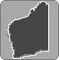 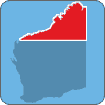 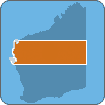 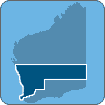 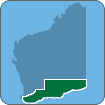 South Coast	          West Coast	  Gascoyne	  Pilbara/Kimberley       StatewideAmount being requested: $____________Project Title:   _____________________________________________In 100 words or less please provide a summary of what the grant money will be used for:Full description of the project / activity / grant expenditure including an indicative budget (Please attach any further supporting material) Community Benefit:  (Who will benefit from the activity for which you are seeking this grant?)  Other Support and Ongoing Costs:  (Which other organizations will be involved in this grant expenditure and will there be any reoccurring expenses associated with this grant?)I confirm that the details contained in this application and its attachments are true and correct. I understand that if this application is approved, my signature below is an agreement to abide by the undertakings and conditions of the grant, as outlined in the grant guidelines.APPLICATIONS MUST BE RECEIVED BY Midnight 7 November 2016RecfishwestP O Box 34NORTH BEACH      6920Ph:  (08) 9246 3366Email: recfish@recfishwest.org.au SECTION  – APPLICANT DETAILS AND PROJECT SUMMARYSECTION  – APPLICANT DETAILS AND PROJECT SUMMARYSECTION  – APPLICANT DETAILS AND PROJECT SUMMARYSECTION  – APPLICANT DETAILS AND PROJECT SUMMARYSECTION  – APPLICANT DETAILS AND PROJECT SUMMARYTrading Name of Organisation:Legal Name of Organisation:Is your organisation incorporated?Is your organisation incorporated? Yes, attach certificate No Govt DeptDoes your organisation have an ABN? Does your organisation have an ABN?  Yes, attach certificate No Govt DeptIs your organisation registered for GSTIs your organisation registered for GST Yes No NoPerson responsible for the project:Person responsible for the project:Person responsible for the project:Person responsible for the project:Person responsible for the project:NameNamePositionPositionPostal AddressPostal AddressTelephoneTelephoneFaxFaxFaxEmailEmailEmailSECTION TWO – FULL PROJECT DESCRIPTIONSECTION THREE – DECLARATIONSigned (Executive of Organisation)Date